Об утверждении нормативов на одного обучающегося для определения объема субвенций на обеспечение государственных гарантий реализации прав на получение общедоступного и бесплатного дошкольного, начального общего, основного общего, среднего общего образования, а также дополнительного образования в муниципальных общеобразовательных организациях на 2024 год и плановый период 2025, 2026 годовРуководствуясь Федеральным Законом от 29.12.2012 № 273-ФЗ «Об образовании в Российской Федерации», Постановлением Правительства Оренбургской области от 29.10.2013 № 923-п «Об утверждении нормативов на одного обучающегося для определения объема субвенций на обеспечение государственных гарантий реализации прав на получение общедоступного и бесплатного дошкольного, начального общего, основного общего, среднего общего образования, а также дополнительного образования в муниципальных общеобразовательных организациях Оренбургской области» и Постановлением Правительства Оренбургской области от 26.12.2023         № 1393-п «О внесении изменений в постановление Правительства Оренбургской области от 29 октября 2013 года № 923-п», постановляю:1. Утвердить норматив на одного обучающегося для определения объема субвенций на обеспечение государственных гарантий реализации прав на получение общедоступного и бесплатного дошкольного, начального общего, основного общего, среднего общего образования, а также дополнительного образования в муниципальных общеобразовательных организациях на 2024 год и плановый период 2025, 2026 годов:в городской местности:для обучающихся на уровне начального общего образования - в размере 35352 рублей ежегодно на период 2024-2026 годов;для обучающихся на уровне основного общего образования - в размере 51168 рублей ежегодно на период 2024-2026 годов;для обучающихся на уровне среднего общего образования  - в размере 55199 рублей ежегодно на период 2024-2026 годов.в сельской местности:для обучающихся на уровне начального общего образования - в размере 66288 рублей ежегодно на период 2024-2026 годов;для обучающихся на уровне основного общего образования - в размере 95944 рублей ежегодно на период 2024-2026 годов;для обучающихся на уровне среднего общего образования   - в размере 103503 рублей ежегодно на период 2024-2026 годов.Для обучающихся в коррекционных классах - в размере 73532 рублей ежегодно на период 2024-2026 годов.2. Признать утратившим силу Постановление администрации муниципального образования Соль-Илецкий городской округ от 29.12.2022 № 2692-п «Об утверждении нормативов на одного обучающегося для определения объема субвенций на обеспечение государственных гарантий реализации прав на получение общедоступного и бесплатного дошкольного, начального общего, основного общего, среднего общего образования, а также дополнительного образования в муниципальных общеобразовательных организациях на 2023 год и плановый период 2024, 2025 годов».3. Управлению образования Уведомлением довести объем финансирования по субвенции на обеспечение государственных гарантий реализации прав граждан на получение общего образования на 2024 год и плановый период 2025, 2026 годов до каждого образовательного учреждения.4. Контроль за исполнением настоящего постановления возложить на заместителя главы администрации Соль-Илецкого городского округа по социальным вопросам Абубакирову Л.А.5. Постановление вступает в силу после его официального опубликования и распространяет свое действие на правоотношения, возникшие с 1 января 2024 года.Глава муниципального образованияСоль-Илецкий городской округ                                                        В.И. ДубровинРазослано: Прокуратуре Соль-Илецкого района, Министерству образования, Управлению образования, Общеобразовательным учреждениям, Финансовому управлению, Организационному отделу.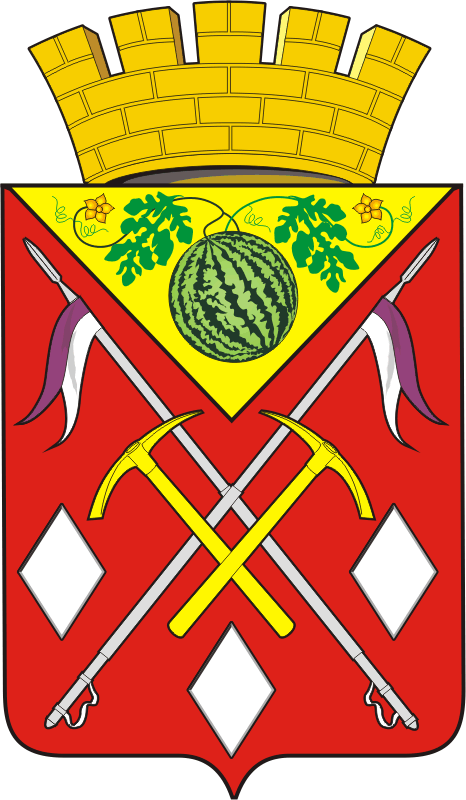 АДМИНИСТРАЦИЯМУНИЦИПАЛЬНОГООБРАЗОВАНИЯСОЛЬ-ИЛЕЦКИЙГОРОДСКОЙ ОКРУГОРЕНБУРГСКОЙ ОБЛАСТИПОСТАНОВЛЕНИЕ24.01.2024 № 159-п